Reference:	Introduction Letter BPProject ID:	, Parcel No. 	,  CountyDear :The Agency is beginning an improvement project in  County. We will soon contact you to discuss this project, its effect on your property, and answer your questions. If you prefer that we contact your representative, please provide us with their name and telephone number.Enclosed are the following documents:Preliminary “Right of Way Plat” Ownership Information RecordIn addition, a survey crew will stake the proposed new right-of-way to help assist in the valuation of your property. A survey crew is allowed on private property under Wis. Stat. 84.01 (10). The Agency will not use eminent domain authority to acquire the property if the seller chooses not to participate or if negotiations fail. Wis. Stat. s. 32. 015 states, “Property may not be acquired by condemnation to establish or extend a recreational trail; a bicycle way, as defined in s. 340.01 (5s); a bicycle lane, as defined in s. 340.01 (5e); or a pedestrian way, as defined in s. 346.02 (8) (a).”To better serve you, please complete the enclosed Ownership Information Sheet and return it in the enclosed postage-paid envelope.If you have any questions, please call me at . I appreciate your cooperation and will provide any additional information requested, if available, or further discuss any other concerns you may have. Sincerely,Enclosures: right of way plat, ownership information form, return envelope
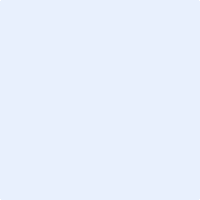 